Отчет за 2019-2020 уч. годЗадачи, выполненные управлением УИТСО за 2019-2020 год.Проведена работа перехода на дистанционные образовательные технологий в образовательный процесс университета. Для обеспечения непрерывности образовательного процесса в период пандемии, на образовательном портале были созданы курсы по дисциплинам каждого профиля подготовки. Кроме этого развернут собственный сервер видео-конференц связи на котором была проведена государственная итоговая аттестация и защита выпускных квалификационных работ. Была осуществлена техническая поддержка данных мероприятий.Количество курсов для студентов:На диаграмме показана активность студентов на образовательном портале вуза. В январе и феврале в период после новогодних праздников и сессии, начала нового семестра активность была небольшой. В марте происходит активизация студентов в связи началом перехода на дистанционное обучение (создаются курсы по дисциплинам, практикам). 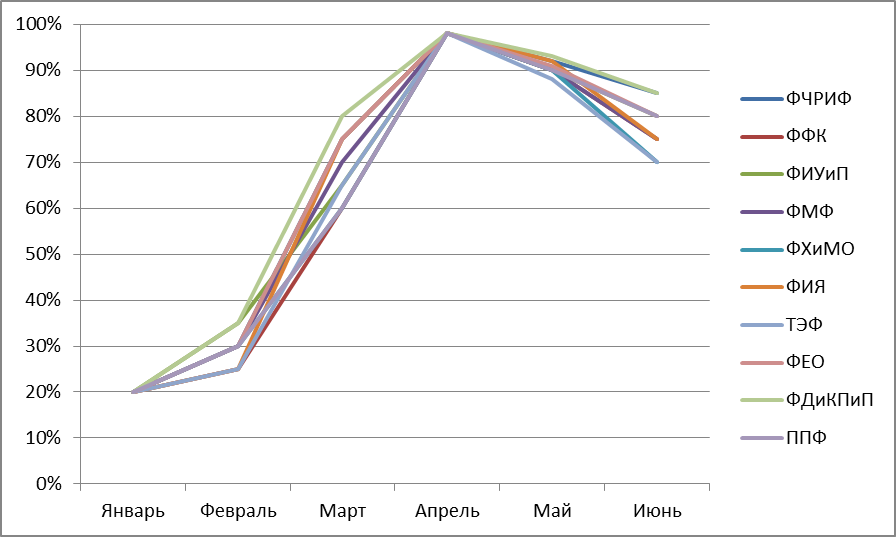 Из-за нехватки мощностей сервера в конце марта в начале апреля образовательный портал «переносится» на новый сервер. Активность пользователей достигает почти 100% и постепенно идет на спад, после ознакомления с материалами курсов и выполнением заданий. Проведена работа по соответствию и размещению на официальном сайте целый ряд документов и сведений в соответствии с Приказом Рособрнадзора №785 от 29.05.2014 "Об утверждении требований к структуре официального сайта образовательной организации в информационно-телекоммуникационной сети "Интернет" и формату представления на нем информации" (с изменениями и дополнениями от 02.02.2016 приказ №134, от 27.11.2017 приказ №1968 и 14.05.2019 приказ №631, от 07.04.2020 №493).  Ежегодно университет продляет лицензионный договор с ЗАО «Антиплагиат» на осуществление проверок в календарный год.В 2019-2020 учебном году была произведена переаттестация рабочих мест, подключенных к ГИС «ФИС ГИА и приема» для работы приемной комиссии в 2020 году.Развитие и поддержка в актуальном состоянии информационной среды вуза подразумевает закупку и обновление общесистемного, учебного и специального лицензионного программного обеспечения. В 2019-2020 году вузом было закуплено различное программное обеспечение на общую сумму более 5 млн.руб.Закуплено и установлено оборудование для студии видеозаписи на сумму 517 270 руб.Обновлен компьютерный класс в 303 ауд. главного учебного корпуса на сумму 410 520 руб.Закуплено оборудование для проведения кампуса в зимние каникулы на сумму 1 508 905,27 руб. В том числе:ноутбуки (20 шт.) на сумму 631 600 руб.комплект для установки солнечных панелей (2 шт.) на сумму 98 605,27 руб.;демонстрационное оборудование (2 интерактивные доски и 3 проектора) на сумму 200 700 руб.;комплекты оборудования для обучения в виртуальной реальности (на 16 учащихся) на сумму 758 000 руб.Обновлен парк компьютерной техники, используемой для обеспечения учебного процесса, в т.ч. для работы с системой «Деканат» на сумму 1 413 622,20 руб.Закуплен планшетный компьютерный класс для факультета иностранных языков на сумму 138 435,36 руб.Оборудование для приемной комиссии 2020 года на сумму 189 000 руб.Оборудование для студии звукозаписи в учебном корпусе № 2 на сумму 143 450 руб.Обновление парка компьютерной техники в прочих подразделениях университета на сумму 1 014 108,68 руб.Закуплен сервер для развертывания системы 1С: - на сумму 179600 руб.Всего закуплено оборудования на  сумму 5 335 311,51 руб.Задачи УИТСО на 2020-2021 уч. год:Участи в работе по внедрению продуктов «1С-Университет» в информационную среду университета.Участие в работе по модернизации официального сайта университета.Развитие дистанционных технологий в Университете.Поддержка модуля «Web-РПД» (совместно с УМУ).Поддержка АС «Нагрузка ВУЗа» (совместно с УМУ).Модернизация ЛВС университета.Модернизация ПК, включенных в защищенную сеть «ФИС ГИА и приема». Необходимо обновить 3 ПК из 4-х имеющихся до начала работы приемной комиссии 2021-го года.Обновление лицензий Windows 7 до Windows 10, в связи с прекращением поддержки ОС Windows 7 и последующим отзывом сертификата безопасности. Что, в свою очередь, приведет к запрету обработки персональных данных на ПК с установленной ОС Windows 7.Дальнейшее информатизация и техническое сопровождение процессов в Университете.ФАКУЛЬТЕТЫФАКУЛЬТЕТЫФАКУЛЬТЕТЫФАКУЛЬТЕТЫФАКУЛЬТЕТЫФАКУЛЬТЕТЫФАКУЛЬТЕТЫФАКУЛЬТЕТЫФАКУЛЬТЕТЫФАКУЛЬТЕТЫФЧРИФФФКФИУиПФМФФХиМОФИЯТЭФФЕОФДиКПиПППФ20712921023030521414090345200